S.C. EXTRACT AGREGAT CONSULT S.R.L.Valu lui Traian, Str. Crinului, nr.15Judet ConstantaJ13/426/09.02.2022CUI: RO 42768951/14.7.2020Tel: 0733 307573Email: raduniculae@gmail.comPROIECT: DESCHIDRE, EXPLOATARE” CARIERA DE NISIP PESTERA”, JUDETUL CONSTANTAMEMORIU DE PREZENTAREintocmit conform anexei 5.E, din Legea 292/ 2018.S.C. EXTRACT AGREGAT CONSULT S.R.L.Administrator imputernicit,Ing. Radu NiculaeMEMORIU DE PREZENTAREintocmit conform anexei 5.EDenumirea proiectului: DESCHIDRE, EXPLOATARE” CARIERA DE NISIP PESTERA”, JUDETUL CONSTANTAII. Titular:  - numele: S.C. EXTRACT AGREGAT CONSULT S.R.L.;- adresa poştală: Localitatea Valu lui Traian, str. Crinului, Nr.15, judetul Constanta- numărul de telefon, de fax şi adresa de e-mail, adresa paginii de internet: 0733.307.573; e-mail: raduniculae@gmail.com;- numele persoanelor de contact: ing. RADU NICULAE, • director/manager/administrator: ing. RADU NICULAE• consultant pentru protecţia mediului –Dl. Conf.univ.dr. geolog CARAIVAN GLICHERIEActivitatea principala a societatii, conform Certificatului de inregistrare emis de Oficiul National al Registrului Comertului de pe langa Tribunalul Constanta, este "Extractia pietrei, nisipului si argilei, a pietrei ornamentale si a pietrei pentru constructii, extractia pietrei calcaroase” – cod CAEN   081-0811.S.C. EXTRACT AGREGAT CONSULT S.R.L desfăşoară, conform actului constitutiv completat şi modificat printr-o serie de acte adiţionale, si activităţi din domeniul resurselor minerale, printre care:081 - Extractia pietrei, nisipului si argilei;0811- Extracţia pietrei ornamentale şi a pietrei pentru construcţii, extracţia pietrei calcaroase, ghipsului, cretei şi a ardeziei;  0812 - Extractia pietrisului si nisipului, extractia argilei si caolinului.III. Descrierea caracteristicilor fizice ale întregului proiect: rezumatul proiectului;Obiectivele generale ale proiectului constau în asigurarea accesului comunitǎtilor locale la serviciile comunitare si garantarea egalitǎtii de sanse prin eliminarea disparitǎtilor dintre mediul rural si cel urban datorită cresterii randamentului si eficientei conectivitătii. In ceea ce privesc obiectivele specifice, se creazǎ premisele unei dezvoltǎri socio-economice a comunitǎtilor locale din zonǎ, ca urmare a cresterii afluxului de forta de munca, stimularea activitǎtilor din sfera serviciilor si o mai bunǎ permeabilitate a produselor locale pe pietele regionale. Terenul pe care se afla amplasat perimetrul propus pentru exploatare, Parcela NB 610/1 /1/în suprafaţă de 17.600 mp, din care exploatabil 15.000 mp, este proprietatea privată a Comunei Pestera, fiind pozitionat in extravilanul comunelor Pestera, conform certificatului de urbanism nr. 04 din 26.04.2022, emis de Comuna Pestera, judetul Constanta, pentru terenul cu nr. CF 25109/12.04.2022, identificat cu nr. Cadastral 103320.-  folosinta actuala a terenului: este incadrat la categoria Neproductiv;              - destinația actuala: conform PUG și RLU al comunei Pestera, terenul este in extravilan, nefiind utilizat; - nu exista alte prevederi rezultate din hotarari ale Consiliului Local al comunei sau ale Consiliului Judetean Constanta cu privire la zona unde se afla terenul propus pentru implementarea proiectului;- terenul, in suprafata de 15.000 mp, determinat prin puncte de coordonate topografice in sistem Stereo' 70 (tabelul cu coordonate este prezentat mai jos), are forma neregulata; - asupra terenului nu este instituit un regim urbanistic special; - lucrarile tinta care se vor executa prin implementarea proiectului constau strict in exploatarea a doua substante (nisip pentru constructii si calcar industrial si de constructii);-   Perimetrul care a fost evaluat la 1,76 ha si se afla in jurul unei mici cariere din care au fost exploatate, pentru utilizari locale, nisipuri de varsta cenomaniana. Cariera se afla la marginea de sud a localitatii Pestera, in vecinatatea fostei S. M.A. - accesul la amplasamentul propus se face pe drumuri existente, asfaltate, cu exceptia unui tronson de 1,0 km – iesirea din localitatea Pestera pana la perimetrul de exploatare, care necesita completarea stratului cu amestec optimal si compactarea caii de rulare. In planul de situatie- anexa, se prezinta perimetrul de exploatare cu modul de amplasare, forma, obiectivele de suprafata, vecinatati, conturul perimetrului propus pentru exploatare, terenuri, incadrarea fata de proprietati.-  Suprafata terenului este acoperita cu o vegetatie ruderala, dezvoltata pe terenul fostei livezi, care a fost desfiintata. In cea mai mare parte a versantului vestic, dealul este pietros. In afloriment apar capete de strat al calcarelor sarmatiene, iar in cariera este deschis un orizont de nisipuri cenomaniene, care fac obiectul principal al viitoarei exploatari si a stratului de calcar industrial si de constructii.justificarea necesităţii proiectului;Luand in considerare ca pe o raza cuprinsa intre 50-70 km nu exista in functiune nici o cariera care sa produca piatra pentru constructii si nisip si aceste materiale se aduc de la distante mari, lipsa locurilor de munca, sunt motive temeinice pentru a se deschide aceasta cariera. Se are in vedere si cresterea peste asteptari a pretului combustibililor ce a atras si majorari deosebite in activitatea de transport.Prin punerea in functiune a acestei activitati se vor crea noi locuri de munca pe plan local, asigurarea materialelor de constructii, care in prezent sunt deficitare. Avem in vedere ca in urmatoarea perioada in zona se vor desfasura anumite proiecte (centura de ocolire a orasului Medgidia, Parcul de eoliene din zona Adamclisi, repararea si intretinerea drumurilor de pe raza comunei Pestera si nu numai).c)Valoarea investitiei:Conform estimarilor valorice facute in urma calculul volumului de rocă exploatabilă si nisip din acest perimetru, s-a stabilit o valoare aproximativa a investitiei de cca. 200.000 euro.          d) perioada de implementare propusă;Activitatea se va desfasura pe o perioada de 5 (cinci) ani conform contractului de inchiriere pentru suprafata de 1,76-ha cu solicitarea anuala a permisului de exploatare de la ANRM Bucuresti.La finalul perioadei de inchiriere, in urma unei analize riguroase a beneficitatii functionarii carierei, avem posibilitatea de prelungire a contractului de inchirierei si continuarea activitatii, urmata de o perioada în care se vor realiza activitatile de dezafectare, de refacere si de reabilitare a mediului, precum si de monitorizare pe termen lung a factorilor de mediu.        e) planse reprezentand limitele amplasamentului proiectului, inclusiv orice suprafata de teren solicitata pentru a fi   folosita temporar (planuri de situatie si amplasamente);Sunt atasate planul de incadrare in zona si planul de situatie pentru amplasamentul analizat, respectiv fisa perimetrului si a inventarului de coordonate in sistem de proiectie STEREO 70. Amenajarile propuse prin proiect nu solicita modificari constructive sau ocuparea de teren suplimentar pentru organizare de santier (nu este cazul, volumul de materiale rezultate din decopertare este minim, iar depozitarea lor temporara se face strict in incinta, pana la utilizare pentru refacerea mediului). 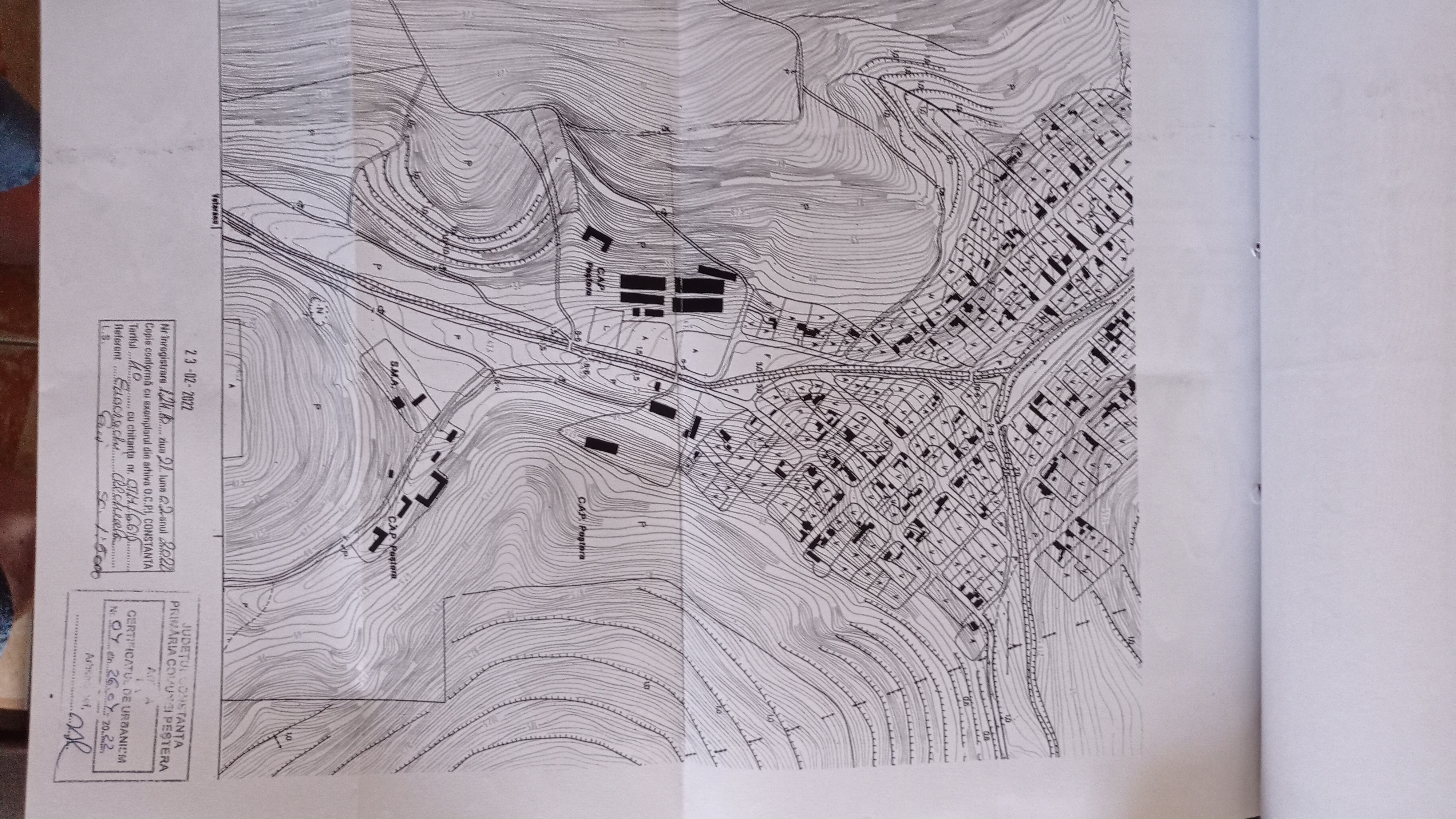 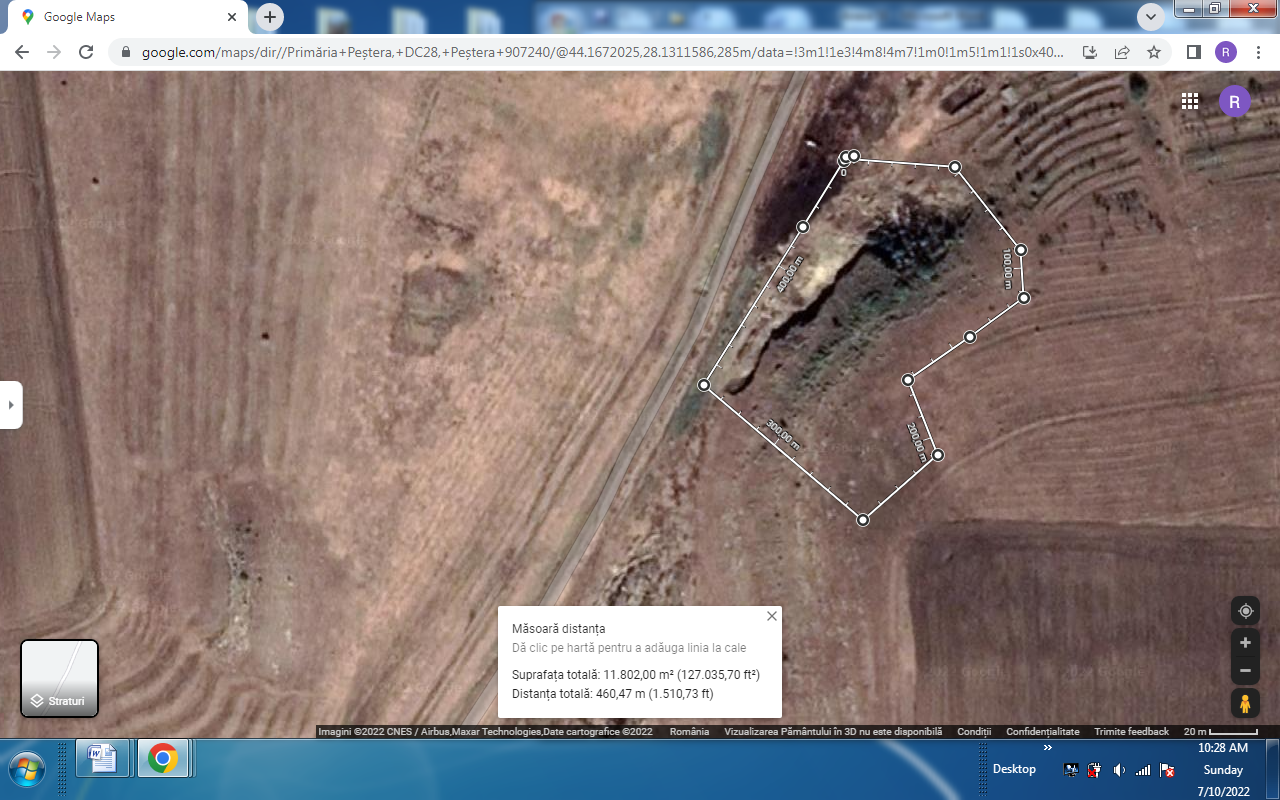 f) descrierea caracteristicilor fizice ale întregului proiect, formele fizice ale proiectului (planuri, clădiri, alte structuri, materiale de construcţie şi altele).Se prezintă elementele specifice caracteristice proiectului propus:Proiectul propune exploatarea nisipului si a calcarului din perimetrul stabilit, fara desfasurarea activitatii de prelucrare permanenta a agregatelor in acest perimetru. Se vor utiliza caile de acces existente, nu este necesar sa se realizeze alte accese. Accesul in locatitatea Pestera de la Medgidia se face pe DN 222 cu prelungirea   acestuia pana in localitatea Pietreni, iar accesul prin DJ 28   in localitatea Pestera pana la iesirea spre drumul de exploatare ce duce la cariera de nisip.- profilul şi capacităţile de producţie;Platforma Sud Dobrogeana este constituita din doua etaje principale: soclul cristalin si cuvertura sedimentara.Formatiunile soclului, consolidate intr-o orogeneza incheiata in prima parte a Proterozoicului mediu, sunt reprezentate prin granitoide (gnaise granitice) si roci mezometamorfice(micasisturi cu intercalatii de cuartite cu magntit si micasisturi cu continut de magnetit. Ele au fost interceptate in adancime, in forajele de la Palazu Mare (930m) si (Cocosu 1730m).Estimarea calitativa a resursei:Din punct de vedere geomorfologic zona, in care se incadreaza perimetrul carierei,  apartine Podisului Sud Dobrogean, caracterizat prin prezenta unor culmi peneplenizate, marginite de vai erodate in special de scurgerile sezoniere de apa din perioadele  cu precipitatii abundente.Cotele reliefului in zona perimetrului” Pestera Sud” variaza intre +50m si 85 m si cresc putin peste 100m, pe coamele dealurilor.Fenomenul de eroziune a versantilor a scos in relief capetele de strat al nivelurilor de calcare sarmatiene, care arata o usoara inclinare spre est si spre sud. Peste ele se dezvolta un pachet relativ gros de loess si roci loessoide.Nisipurile cenomaniene care apar in cariera de la sudul localitatii Pestera apartin Formatiunii de Pestera, care in aceasta zona se prezinta intr-un facies nisipos-grezos. Local nisipurile pot fi mai bogate in fractie granular mai mare(microgonglomerate) sau in fractie mai fina (gresii marnoase) Prin prelucrarea acetuia (spalare si idepartarea fractiilor levigabile, oxizilor metalici) acestea pot ajunge la un continut mai mare de cuart, ceea ce le face utilizabile in mai multe aplicatii.Calcarele sarmatiene pot fi exploatate ca roci pentru constructii, ca adaos in retete pentru fundatii de drumuri  secundare sau pentru umpluturi.Estimarea cantitativa a resursei:Pentru calculul substantelor din cadrul perimetrului s-a utilizat metoda sectiunilor paralele. S-a considerat cota de baza a exploatarii in acest perimetru la nivelul +50m. Coborarea sub aceasta cota ar putea fi posibila cu inca 2 trepte pana in 8m pe treapta, urmarindu-se nivelul hidrostatic al apei subterane.Un alt element al exploatarii ar fi acela ca exploatarea sa se faca in trepte de 5-8 m, latimea bermelor finale sa fie de 5 m.  Inclinarea maxima a taluzelor este conditionata de unghiul de frecare interna al diverselor categorii de roci  care se intalnesc in coloana stratigrafica :pentru loess si calcarele sarmatiene a fost luat in calcul un unghi final de 70 o , in timp ce pentru nisipurile cretacice, un unghi de 40 0 .Pentru nisipurile cenomaniene se poate folosi o greutate volummetrica de 2,4 t/m3 , iar pentru calcarele sarmatiene, de 2,25 t/m3.Calculul copertei- loess   a fost stabilit  la un volum de 3500 m3,  Volumul calcarelor de cca.71000 mc ,  iar  a  nisipului de   117000 mc.Descrierea instalaţiei şi a fluxurilor tehnologice existente pe amplasament (după caz); In prezent nu exista nici o dotare in cadrul perimetrului. - descrierea proceselor de producţie ale proiectului propus, în funcţie de specificul investiţiei, produse şi subproduse obţinute, mărimea, capacitatea;Pentru activitatea desfasurata in perimetrul de exploatare propus nu se vor monta instalatii industriale, S.C EXTRACT AGREGAT CONSULT S.R.L va utiliza în perimetrul de exploatare care face obiectul permisului doar utilajele specifice:  excavator  încărcător frontal  autobasculante pentru transportul materialului exploatat. - descrierea proceselor de producție ale proiectului propus, în funcție de specificul investiției, produse și subproduse obținute, mărimea, capacitatea;Căi de acces preconizate Pentru anul de permis sunt prevăzute urmatoarele lucrări: Amenajare drum de acces la perimetru, pe lungimea de 1,0 km Deschiderea treptei de exploatare se va realiza din drumul de acces la perimetru printr-un drum tehnologic de acces la treptea carierei şi semitranşee de deschidere la nivelul treptei. Lungimea drumului de acces la treapta +49 m va fi de 82 m, cu o pantă maximă de 9-12%. La nivelul cotei +49m se va amenaja o platformă de descărcare şi manevră a autobasculantelor care transporta pamantul vgtal si materialul exploatat din carieră. Drumurile tehnologice de acces din perimetru vor avea si rol de platforme de lucru, urmand ca exploatarea sa se faca prin metoda treptelor drepte de cariera in evolutie descendenta. Toate lucrarile de deschidere si pregatire vor fi executate in util. Executarea şi amenajarea drumului de acces din incinta perimetrului se va face in functie de necesitati, pe faze de executie. Pe acest drum care se va face prin lucrari de largire, nivelare, compactare si racordarea la drumul de exploatare existent, vor circula utilajele si autobasculantele. Lucrările periodice de reprofilare - nivelare, compactare - după caz, se vor executa ori de cate ori va fi necesar.Lucrări de pregătire:În vederea realizării programului de exploatare sunt necesare următoarele lucrări de pregătire: - descopertarea zăcământului  - semitranşee de pregătire.Lucrări de descopertareAvând în vedere că zăcământul este în cea mai mare acoperit cu o copertă foarte subtire, aceasta se va îndepărta separat de exploatarea calcarului, cu excavatorul sau prin împingere cu buldozerul către marginea perimetrului şi depozitarea materialului pe platforma creeată pe pilierul de siguranta. Lucrările de descopertare nu vor fi precedate de lucrări de defrişare deoarece terenul de la suprafaţă nu are pomi si nu este prezenta vegetatia forestiera pe amplsament. Intreaga cantitate de steril rezultata va fi utilizata in lucrarile de refacere a mediului.Semitranşee de pregătireIn vederea sistematizării corespunzătoare a carierei, lucrările de pregătire vor începe în zona superioară a perimetrului de exploatare. După execuţia lucrărilor de pregătire la nivelul unei trepte se va trece la exploatarea zăcământului de pe treapta respectivă. În condiţiile morfologice de versant ale zăcământului de calcar, lucrările de pregătire vor avea profil de semitranşee de atac executate din semitranşeele de deschidere care vor asigura accesul la nivelul treptei de nisip. Datorită faptului că metoda de exploatare care va fi aplicată este cu trepte extrase în ordine descendentă, prima semitranşee de pregătire va fi realizată la cota +48 m şi va avea dimensiuni de 10-15m  pentru a se asigura spaţiul necesar de manevră al utilajelor de încărcare şi pentru transportul materialului. Treapta II, cea de nisip aflata la cota +38 m, va fi pregătita pentru exploatareea concomitenta si pentru  anii urmatori.Lucrări de taluzare a fronturilorPentru menţinerea unui unghi de taluz de maxim 700 frontul va fi coptuit şi taluzat ori de câte ori va fi nevoie.Lucrările de creare şi lărgire a  bermelorLucrările de creare şi lărgire a bermelor sunt strict necesare pentru menţinerea parametrilor bermelor de lucru prevăzute de “Normele de protecţia muncii” (respectiv lăţimea bermei se va stabili în funcţie de: - raza de acţiune a utilajului de încărcare, - gabaritul longitudinal al mijlocului de transport, - lăţimea drumului de acces, la care se va adăuga o zonă de asigurare de minimum 3 m.Lucrări de exploatare şi de haldare a materialului sterilPrincipalele elemente care stau la baza stabilirii metodei de exploatare sunt: structura masivului, caracteristicile fizico-mecanice ale rocii, natura rocii, stadiul lucrărilor de deschidere şi pregătire. Aceste caracteristici au determinat: - alegerea metodei de exploatare in trepte cu avansare descendentă - tehnologia de derocare a calcarului se va face prin metoda de perforare si folosire de fitil detonant, prin piconare si prin taierea cu dispozitive moderne pentru a se evita derocarea cu explozibili.Nisipul va fi exploatat prin excavare si incarcat direct in mijloacele de transport.Haldarea meterialui steril 	Coperta nu are la partea superioară un strat consistent de sol vegetal, iar sterilul   este estimat a fi limitat cantitativ. Astfel nu sunt preconizate a se desfășura lucrări ample de descopertare. Acolo unde totuşi acest strat există, este îndepărtat selectiv şi folosit la reconstrucția ecologica. Pentru limitarea suprafeţelor afectate de activitatea minieră, haldarea sterilului se va face temporar pe amplasamente situate în imediata vecinătate a perimetrului de exploatare, un amplasament pentru sol vegetal şi un amplasament pentru roci sterile amestecate cu sol vegetal. Menționam ca descopertarea, acolo unde este cazul, se va executa în paralel cu lucrările de exploatare, dar decalată faţă de acestea cu o fâşie–două de exploatare. Lucrările de descopertare se vor executa în avans faţă de lucrările de exploatare şi vor include excavarea şi depozitarea selectivă a solului fertil necesar reconstrucţiei. Sterilul depozitat temporar la marginea treptei va fi repus în loc la finalul exploatării, acestea considerându-se parte din lucrarile de refacere a mediului: se vor depune in straturi succesive stratul superior fiind stratul de sol vegetal Atât sterilul rezultat din copertă cât şi sterilul rezultat din piererile de extractie, va fi utilizat in intregime pentru lucrările de reconstrucţie ecologică a zonelor afectate de exploatare. Volumul fizic de material rezultat în copertă, pierderi tehnologice si de exploatare este de 15000 to. Deşeul rezultat din intercalaţiile sterilului va fi utilizat în întregime la lucrările de refacere a mediului.Protecţia zăcământuluiIn scopul protecţiei zăcământului se vor lua următoarele măsuri: - geometria carierei trebuie să respecte unghiul de taluz şi înălţimea treptelor de lucru, mărimea bermelor de siguranţă și unghiul general al treptelor de lucru; - adâncimea limită de exploatare va fi astfel stabilită încât să asigure extragerea maximă a rezervelor, evitându-se imobilizarea în berme, taluze, pilieri, etc, a unor rezerve a căror recuperare ulterioară poate deveni dificilă sau neeconomică; - obţinerea de pierderi minime prin diluţie; - se vor respecta zonele de haldare depozitarea sterilului făcându-se în afara rezervelor, evitându-se imobilizarea rezervelor care pot forma obiectul exploatării; - se va asigura colectarea şi evacuarea apelor de pe versanţi, pentru evitarea inundarii carierei şi asigurarea stabilităţii haldelor, luându-se în considerare debitele maxime posibile. Se vor respecta normele specifice privind exploatarea substanţelor minerale utile şi normele de protecţia muncii în exploatările miniere la zi. Se vor respecta condiţiile de exploatare ce sunt stabilite prin toate avizele/autorizațiile şi din permisul de exploatare şi se va evidenţia într-un registru cantităţile de andezit extrase zilnic. Perimetrul de exploatare va fi bornat în conformitate cu cerinţele Legii Minelor. Activitatea se va dezvolta pana la epuizarea rezervelor, pe baza permiselor de exploatare. Activitatea ce se va desfasura in limitele perimetrului Pestera va fi asigurata de urmatorul personal: - 4 muncitori in cariera; - 3 muncitori pentru utilaje si auto; - 1 maistru; - 1 inginer.- materiile prime, energia şi combustibilii utilizaţi, cu modul de asigurare a acestora;Pentru desfasurare activitatii utilajelor si a mijloacelor de transport privind alimentarea cu combustibil, rspectiv motorina, se va face o data pe saptamana din statia Peco situata in localitatea Pestera.Pentru situatii deosebite se va crea un spatiu amenajat, imprejmuit, o placa betonata unde se va pastra un recipient cu combustibil, unul cu ulei hidraulic si de motor. Tot acest spatiu  va  fi dotat cu un panou PSI   corspunzator.- racordarea la reţelele utilitare existente în zonă;Pentru asigurarea energiei electrice se va folosi un grup electrogen care va functiona doar pe timp de noapte sau la nevoie. Pentru iluminat, pe timp de noapte, in perioada imediat urmatoare vor fi montati stalpi cu lampi cu panouri fotovoltaice.Apei industriala va fi asigurata cu un recipient de 1000  litri, iar pentru apa potabila se vor folosi recipienti dstinati acestui scop. Vor fi asigurate 2 grupuri sanitare ecologice.- descrierea lucrărilor de refacere a amplasamentului în zona afectată de execuţia investiţiei;După terminarea lucrărilor de exploatare aprobate prin permisul de exploatare şi dacă societatea nu va cere sau nu va obţine prelungirea permisului, va înceta orice activitate, fiind obligatorie executarea lucrărilor de refacere a mediului programate, astfel încât să nu fie aduse prejudicii factorilor de mediu din zonă. Conform Planului de reface al mediului si a Proiectului tehnic, la terminarea activităţii se vor efectua lucrări de închidere a obiectivului, în vederea revenirii la condiţiile de mediu iniţiale, care vor consta în: - evacuarea utilajelor şi echipamentelor; - evacuarea şi depozitarea corespunzătoare a eventualelor deşeuri (inclusiv steril); - taluzarea versanţilor haldei de steril, pentru asigurarea unei stabilităţi de durată; - corectarea taluzelor carierei şi acoperirea cu sol vegetal a treptelor haldei; - stabilizarea cu vegetaţie specifică a solului depus pe berme. Prin execuţia acestor lucrări se urmăreşte pe deoparte să se armonizeze suprafaţa terenurilor ecologizate cu cadrul natural înconjurător din imediata vecinătate.- căi noi de acces sau schimbări ale celor existente;Nu este cazul, asa cum s-a prezentat mai sus, exista cai de acces pana la perimetrul propus pentru exploatare, ultima portiune de 1,0 km trebuie doar pietruita, pentru siguranta si fiabilitate. Se vor amenaja doar drumurile de acces in incinta, care vor avea si functiunea de platforme de lucru.- resursele naturale folosite în construcţie şi funcţionare; Nu este cazul, pe amplasament nu se vor edifica nici un fel de constructii, se va amenaja doar o platforma de cca. 30 mp impermeabilizata cu argila, pentru pozitionarea  celor 2 Containere – birou si personal deservent ., stabilitatea terenului este foarte buna. Caile de acces interioare se vor amenaja cu material din incinta : roca de suprafata fisurata si impurificata, steril  din  decopertare, etc- metode folosite în construcţie/demolare;Nu este cazul, nu se vor realiza constructii pe amplasament, nu sunt necesare lucrari de demolare. Se vor delimita, prin nivelarea terenului: - suprafaţă destinata pentru containerul pentru birou, 1 container tip vestiar,  suprafaţă destinată grupurilor  sanitare ecologice, - suprafata pentru tampon combustibil si lubrefianti, care vor  fi impermeabilizata cu argila.- planul de execuţie, cuprinzând faza de construcţie, punerea în funcţiune, exploatare, refacere şi folosire ulterioară;Durata estimata de functionare este de cca. 5 ani, pentru asigurarea materialelor de contructie necesare in activitatea societatii, pentru lucrarile déjà contractate si /sau in curs de executie, pe raza comunei Bistrita Birgaului. Daca administratia locala mai deruleaza proiecte de infrastructura pe raza comunei, in conditiile in care exista material exploatabil in cariera, se vor solicita si alte permise de exploatare de la ANRM Bucuresti. S-au prezentat anterior fazele de constructie, punere in functiune, exploatare si cele de refacere a mediului (lucrari stabilite anual prin Planul de refacere al mediului si proiectul tehnic).  Pana la aceasta data, nu exista proiecte de folosita ulterioara a amplasamentului.- relaţia cu alte proiecte existente sau planificate;Amplasamentul propus este situat in zona extravilana a localitatii Pestera nefiind prevazute in urmatorii ani alte proiecte.- detalii privind alternativele care au fost luate în considerare; Nu s-au luat in calcul alte alternative.- alte activităţi care pot apărea ca urmare a proiectului (de exemplu, extragerea de agregate, asigurarea unor noi surse de apă, surse sau linii de transport al energiei, creşterea numărului de locuinţe, eliminarea apelor uzate şi a deşeurilor);Nu este cazul- alte autorizaţii cerute pentru proiect.Prin Certificatul de urbanism nr. 04/26.04.2022, emis de Primaria Pestra, au mai fost solicitate urmatoarele avize: - A.N.R.M. – pentru exploatarea celor doua substanta; - M.A.D.R. – pentru scoatere din circuitul agricol –nu face obiectul solicitarii intrucat este NP –obtinut; - ENEL- obtinut; - SALUBRITATE- in curs de emitre;- SANATATEA POPULATIEI- in curs de emitere;- ANIF- obtinut;- D.J. CULTURA- obtinut;- MAPN-S.M. GENERAL-obtinut;- STUDIU GEOTEHNIC- in curs de emitere.IV. Descrierea lucrărilor de demolare necesare: - planul de execuție a lucrărilor de demolare, de refacere și folosire ulterioară a terenului; Nu este cazul lucrarilor de demolare Refacerea mediului se va realiza anual, conform Planului de refacere a mediului si a Proiectului tehnic. Pâna la aceasta data nu exista proiecte viabile pentru o utilizare ulterioara a terenului dupa ecologizare. - descrierea lucrărilor de refacere a amplasamentului; Conform Planului de reface al mediului si a Proiectului tehnic, la terminarea activităţii se vor efectua lucrări de închidere a obiectivului, în vederea revenirii la condiţiile de mediu iniţiale, care vor consta în: - evacuarea utilajelor şi echipamentelor; - evacuarea şi depozitarea corespunzătoare a eventualelor deşeuri (inclusiv steril); - taluzarea versanţilor haldei de steril, pentru asigurarea unei stabilităţi de durată; - corectarea taluzelor carierei şi acoperirea cu sol vegetal a treptelor haldei; - stabilizarea cu vegetaţie specifică a solului depus pe berme. Prin execuţia acestor lucrări se urmăreşte pe deoparte să se armonizeze suprafaţa terenurilor ecologizate cu cadrul natural înconjurător din imediata vecinătate. Programul de monitorizare de mediu şi socială va fi menţinut şi actualizat pe toată durata exploatării şi cuprinde trei perioade: - monitorizarea în faza premergatoare inceperii procesului de productie; - monitorizarea în faza operaţională; - monitorizarea în faza de închidere şi post – închidere; Lucrările de refacere a mediului din perimetrul Pestera, care au ca scop diminuarea la maximum a impactului asupra mediului afectat de exploatare sunt lucrări ce se vor executa în faza operaţională, în faza de închidere şi postînchidere a exploatării. Aceste lucrări vor fi atent monitorizate, parametrii lor de execuţie fiind permanent raportaţi la parametrii constataţi în urma inspecţiilor de mediu din faza premergătoare începerii procesului de producţie, care vor defini: - condiţiile iniţiale; - utilizarea unor tehnici manageriale adecvate; - conformarea cu practicile de construcţie aprobate; - măsurile de diminuare a efectelor negative. Monitorizarea în faza operaţională: Programul fazei operaţionale include monitorizarea calităţii solului, a apelor subterane şi a aerului, a zgomotului şi vibraţiilor, a biodiversitatii. De asemenea, include inspecţiile regulate pe amplasamentul perimetrului de exploatare pentru supravegherea şi monitorizarea stării fizice a lucrărilor de suprafaţă din carieră: - trepte de lucru: taluzele si inaltimile acestora; - berme de transport şi siguranţă; - starea vetrei carierei; - construirea depozitului temporar de sol vegetal şi a depozitului temporar de material steril, cu respectarea parametrilor optimi; - starea şanţurilor de gardă şi a pantelor de scurgere; - starea drumurilor de acces; - conditiile in care se face stationarea autovehiculelor si a utilajelor; - apariţia fisurilor, ravenelor, alunecărilor şi surpărilor din teren; - activarea şi dezvoltarea fisurilor naturale preexistente; - posibilitatea apariţiei de noi fisuri artificiale în zonele adiacente carierei. În această etapă a activităţii de exploatare, respectarea parametrilor de execuţie a lucrărilor miniere şi corelarea lucrărilor miniere cu lucrările de protecţie şi refacere a mediului vor determina un impact minim asupra mediului, atât imediat cât şi, la finalizarea activităţii, definitiv. Prin observarea şi depistarea la timp a eventualelor nereguli şi neîncadrări în normele de execuţie a lucrărilor miniere, a lucrărilor de protecţie şi de refacere se vor stabili lucrările compromise şi se vor face lucrări rectificative prin care impactul asupra mediului afectat va fi redus la minimum. Prin refacerea lucrărilor compromise ori de câte ori se constată nereguli şi prin lucrări sistematice de întreţinere a zonelor în care s-au executat lucrări miniere, de protecţie sau de refacere, se va elimina apariţia unor noi probleme. Personalul minier desemnat de conducerea unităţii va fi informat asupra obiectivelor programului de monitorizare. Personalul implicat în activitatea de monitorizare, va vizita cu regularitate amplasamentul pentru a inspecta perimetrul aferent exploatării miniere, în timpul perioadei de închidere şi va fi instruit să identifice zonele problematice (de exemplu zonele în care nu s-a efectuat revegetarea, zone care manifestă semne de stress fizic, eroziune sau instabilitate), care pot apărea între perioadele de monitorizare regulată. Este posibil ca monitorizarea lucrărilor aferente fazelor operaţionale şi postînchidere in anumite etape de dezvoltare a carierei se se facă concomitent. Astfel pentru o parte din lucrările miniere din carieră, cu activitatea tehnologică încheiată prin epuizarea rezervelor (trepte, berme şi taluze definitive), alte suprafeţe de teren pe care s-au încheiat activităţile miniere proiectate iniţial, drumuri de acces, etc. şi care vor fi incluse în planurile de refacere ecologică, se vor aplica măsurile de monitorizare din faza de închidere şi postinchidere. În acest timp, pentru restul lucrărilor miniere din carieră, în care continua sau va continua exploatarea rezervelor de andezit (până la epuizarea acestora), se vor aplica măsurile de monitorizare aferente fazei operaţionale. Monitorizarea în faza de închidere şi postînchidere: După închiderea exploatării, programul de urmărire a lucrărilor realizate pentru protecţia şi refacerea factorilor de mediu va avea în vedere: - monitorizarea stabilităţii fizice a lucrărilor realizate (berme definitive, taluze de lungă durată, lucrări de cercetare, lucrări de semnalizare, etc.), care va urmări: - starea drumurilor de acces; - starea şanţului de gardă şi a celorlalte canale drenoare executate pentru eliminarea apelor meteorice de pe bermele treptelor; - controlul geometriei materialului steril depus (rambleeat) pe vatra exploatată a carierei prin măsurători topografice. - se vor preciza contururile taluzelor definitive la marginea în exploatare a carierei în funcţie de proprietăţile fizico-mecanice ale rocilor din masiv şi durata de serviciu programată pentru taluzelor respective; - în cazul constatării unor fenomene de instabilitate a taluzelor, se vor lua măsuri de stabilizare a acestora. 1. Monitorizarea solului se referă la determinarea în timp a calităţii solului de pe amplasamentele care au fost resolificate. Probele de sol prelevate vor fi analizate anual pentru respectarea încadrarii în limitele Ordinului 756/1997. 2. Monitorizarea creşterii plantelor de pe suprafeţele recultivate va consta în urmăriri vizuale şi măsurători specifice privind densitatea vegetaţiei, analizarea stării de vegetaţiei. Tipul plantelor cu care se va insamanta terenul se va stabili de comun accord cu un specialist biolog. Vor fi identificate zonele în care nu s-a efectuat revegetarea şi cele cu deficit de vegetaţie, pentru a se efectua lucrări de fertilizare şi reînsămânţări de ierburi perene şi/sau plantarea de puiet arboricol. După încetarea activităţii, amplasamentul va fi inspectat în mod regulat de personal calificat. Inspecţiile vor continua până în momentul în care se va stabili că obiectivele etapei de închidere au fost atinse. Realizarea lucrărilor de refacere şi întreţinere a mediului vor fi raportate şi recepţionate periodic de APM şi ANRM. Având in vedere impactul peisagistic negativ al excavaţiilor din carieră ce vor acoperi, la finalul exploatării, o suprafaţă de cca. 15.000 mp şi ţinându-se cont de cantitatea de steril ce va putea fi folosit la rambleerea acestei suprafeţe, se recomandă ca terenul ce urmează a fi repus în circuit să fie nivelat, pentru a fi adus, pe cât posibil, la aceeaşi cotă, (vatra carierei, bermele, taluzele), iar suprafeţele reabilitate să fie înierbate. De asemenea, pantele relative abrupte (până la 650), corespunzătoare taluzelor finale ale carierei, vor fi stabilizate prin lucrări specifice, acoperite în partea de jos a taluzului cu loess şi sol şi fixate cu vegetaţie ierboasă. În final, cu respectarea acestor masuri, arealul afectat de lucrările miniere va fi adus la un standard cel puţin similar celui actual.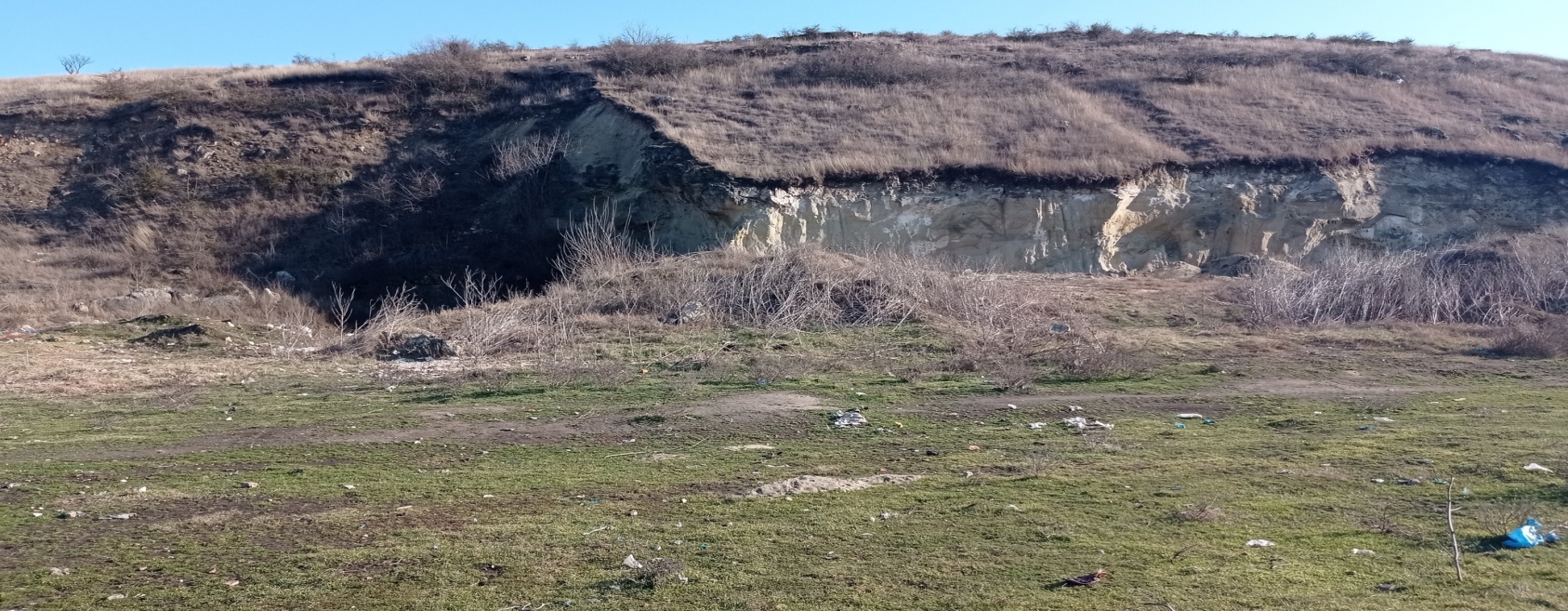 FOTO DE LA PERIMETRUL CARIEREI DE NISIP PESTERA- căi noi de acces sau schimbări ale celor existente, după caz;Nu este cazul, pentru construirea si functionarea obiectivului se va utiliza reteaua de drumuri locale existente, cu mentiunea ca portiunea de 1,0 km de la hotarul cu ultima locatie  pana la amplasament, se va amenaja si intretine pe toata perioada de functionare a obiectivului.- metode folosite în demolare;Nu este cazul- detalii privind alternativele care au fost luate în considerare;Nu este cazul, a fost justificat anterior, la prezentarea elementelor specifice caracteristice proiectului propus - alte activități care pot apărea ca urmare a demolării (de exemplu, eliminarea deșeurilor). Nu este cazulV. Descrierea amplasării proiectului:- distanţa faţă de graniţe pentru proiectele care cad sub incidenţa Convenţiei privind evaluarea impactului asupra mediului în context transfrontieră, adoptată la Espoo la 25 februarie 1991, ratificată prin Legea nr. 22/2001, cu completările ulterioare;Nu este cazul- localizarea amplasamentului în raport cu patrimoniul cultural potrivit Listei monumentelor istorice, actualizată, aprobată prin Ordinul ministrului culturii şi cultelor nr. 2.314/2004, cu modificările ulterioare, şi Repertoriului arheologic naţional prevăzut de Ordonanţa Guvernului nr. 43/2000 privind protecţia patrimoniului arheologic şi declararea unor situri arheologice ca zone de interes naţional, republicată, cu modificările şi completările ulterioare;Nu este cazul- hărţi, fotografii ale amplasamentului care pot oferi informaţii privind caracteristicile fizice ale mediului, atât naturale, cât şi artificiale, şi alte informaţii privind:• folosinţele actuale şi planificate ale terenului atât pe amplasament, cât şi pe zone adiacente acestuia; Nu sunt prevazute in perioada urmatoare• politici de zonare şi de folosire a terenului; Nu este cazul• arealele sensibile;Nu este cazul- coordonatele geografice ale amplasamentului proiectului, care vor fi prezentate sub formă de vector în format digital cu referinţă geografică, în sistem de proiecţie naţională Stereo 1970;S-au depus in format electronic, atasate memoriului. Coordonatele de delimitare a perimetrului: Cariera de nisip Pestera.- detalii privind orice variantă de amplasament care a fost luată în considerare.Nu este cazulVI. Descrierea tuturor efectelor semnificative posibile asupra mediului ale proiectului, în limita informațiilor disponibile:Surse de poluanți și instalații pentru reținerea, evacuarea și dispersia poluanților în mediu:Amprenta asupra factorilor de mediu se analizeaza pentru fiecare in parte: a) protecția calității apelor: - sursele de poluanți pentru ape, locul de evacuare sau emisarul;- stațiile și instalațiile de epurare sau de preepurare a apelor uzate prevăzute;Lipsa cursurilor de apă de pe amplasamentul studiat si din vecinatatea lui face ca impactul să rămână extrem de redus. Nu rezulta ape uzate pe amplasament, o cantitate redusă de apa tehnologica asigurata cu cisterna se utilizeaza in activitatea de derocare, in gaurile pentru explozibil si pentru umectarea cailor de transport in perioadele secetoase sau de cate ori se impune acest lucru;apa va fi utilizată pentru stropirea căilor de acces pentru diminuarea afectării factorului de mediu aer ca urmare a activitǎților curente (transport), cu particule în suspensie.Alte utilizări majore ale apei nu sunt prevăzute astfel că nu vor rezulta ape uzate pe perioada execuţiei.Protecţia apelor de suprafaţă şi subterane se realizează prin:1. împiedicarea infiltrării apelor uzate rezultate din umectarea rocii forate şi perforate; pentru aceasta:- suprafeţele pe care este depus materialul se vor nivela în pantă, asigurându-se astfel scurgerea apelor pluviale;- la baza treptelor, în mod special la baza treptelor definitive, se vor executa şanţuri de colectare a apelor rezultate din precipitaţii sau/şi din posibile izvoare;2. execuţia bermelor de lucru şi a vetrei carierei cu o pantă de cca 10 ‰;3. execuţia unui canal de drenaj la baza carierei, prevăzut cu un bazin de decantare pentru reţinerea eventualelor particule de rocă antrenate de apele meteorice care spală fronturile carierei;4. amplasarea depozitelor temporare de sol vegetal şi de steril pe suprafeţe diferite; pantele vor fi orientate spre estul carierei, pentru a asigura scurgerea apelor pluviale spre alte terenuri, in panta;5. amenajarea unui grup sanitar ecologic pentru personalul de deservire.b) protecția aerului:- sursele de poluanți pentru aer, poluanți, inclusiv surse de mirosuri;Din zonă lipsesc surse de poluare fixe, însă sunt prezente surse de poluare ale aerului (traficul din zona dumurilor judetene care tranziteaza comuna, așezări umane), iar capacitatea generală de suport a biocenozelor nu este depășită din acest punct de vedere (nu sunt semnalate modificări bio-ecocenotice semnificative datorate poluării atmosferice sau ca urmare a unor fenomene asociate – ploi acide, etc.), generarea de noxe fiind limitată local. In cadrul Carierei Pestera, poluarea fizica sau chimica ar putea fi determinata de: - pulberi în suspensie, gaze de eşapament (SO2, CO2, CO, CH4, , etc), datorate activităţilor surselor fugitive de pe amplasamentul obiectivului; - scăpările accidentale de produse petroliere (motorină, ulei de motor, ulei hidraulic, etc.). - împrăştierea accidentală a carburanţilor datorită manipulării necorespunzătoare în timpul alimentării  utilajelor şi a mijloacelor de transport. - depozitarea necorespunzătoare a deşeurilor (material inert excavat, fier, ambalaje, hartie, PET-uri, deseu  menajer, etc.); Descrierea surselor fixe de poluare potenţială a aerului în timpul funcţionării obiectivului (etapa de exploatare): Au fost luaţi în considerare parametrii de funcţionare ai unor utilaje utilizate frecvent în lucrări similare, la care se poate face raportarea şi echivalarea în cazul utilizării unor utilaje/echipamente asemănătoare. Menţionăm de asemenea că diversitatea apărută în ultima perioadă în rândul dotării companiilor de construcţii face extrem de dificilă evaluarea impactului produs de motoarele cu ardere. Această evaluare este cu atât mai dificil a se realiza cu cât perioada de activitate este mai mare, fapt ca presupune schimbarea cel puţin parţială a unor elemente din cadrul parcului de lucru.protecţia împotriva zgomotului şi vibraţiilor:Principalele surse de zgomot si vibratii sunt utilajele de excavare, încărcare si transport. Nivelul de zgomot produs de buldoexcavator este de 80 dB (A), iar cel produs de autobasculanta cu motor Diesel este de 70 dB (A). Acest tip de zgomot are caracter de joasă frecventă si nu afectează mediul înconjurător si personalul din incintă. Nivelul de zgomot generat de un utilaj greu (automacara, excavator greu) este de cca. 90 dB, caracterul zgomotului fiind de asemenea de joasă frecventă.În situatia în care în zona fronturilor de lucru functionează simultan mai multe utilaje, nivelul de zgomot se calculează cu relatia: LMD = 10 x log (1070/10 + 1080/10 + 1090/10) = 90,4 dB (A) Nivelul de zgomot calculat la limita frontului de lucru (aproximativ 20 m) este de 64,4 dB (A) În conformitate cu prevederile STAS 10009/88, valoarea admisibilă a nivelului de zgomot la limita frontului de lucru este de 65 dB (A), valoare mai mare decât valoarea nivelului de zgomot calculat la limita incintei de 64,4 dB (A). In proximitatea principalelor fronturi de lucru nu există asezări umane astfel că nu se impune realizarea unui calcul al nivelelor de zgomot la limita unor asezări. Se observă că zgomotul produs în incinta santierului nu va afecta asezările omenesti, personalul implicat în realizarea activitatilor din santier, etc., zgomotul produs situându-se sub pragul limitei admise. Vibratiile produse vor apărea doar local si temporar, pe perioada de executie, impactul acestora rămânând nesemnificativ. De asemnea pe perioada functionării, nivelul vibratiilor rămâne mult diminuat de solutiile constructive si ingineresti aplicate, de tehnicitatea înaltă a echipamentelor.d) protecţia împotriva radiaţiilor:- sursele de radiaţii;- amenajările şi dotările pentru protecţia împotriva radiaţiilor;Nu este cazule) protecţia solului şi a subsolului:- sursele de poluanţi pentru sol, subsol, ape freatice şi de adâncime;- lucrările şi dotările pentru protecţia solului şi a subsolului;Solul de pe amplasamentul studiat este puțin profund, datorită înclinației versanților și a capacității limitate de humificare. Productivitatea rămâne scăzută, nepretându-se unor culturi agricole. Terenul propus pentru exploatarea agregatelor nu este acoperit de vegetatie forestiera. Prin specificul său, proiectul analizat nu presupune apariţia unor surse de poluare a solului. În cursul exploatării, substanţele care ar putea polua local şi accidental solul sunt combustibilii, lubrifianţii şi reziduurile acestora, care ar putea fi manevrate, depozitate sau deversate neglijent în timpul funcţionării utilajelor şi autovehiculelor pentru transportul materialelor. O altă sursă de poluare o constituie produsele fecaloide ale personalului angrenat în lucrările de execuţie a obiectivelor. Prin măsurile de protecţie a mediului considerate în mod special dată fiind destinaţia de zone de protecţie naturală a terenurilor în cauză se vor lua toate măsurile de precauţie, conform normelor tehnice de securitate pentru evitarea scurgerii de carburanţi sau lubrifianţi pe sol, respectiv prin instalarea unei toalete vidanjabile şi tratate chimic. Poluarea solului este un fenomen de aceeaşi vârstă cu solurile, însă în trecutul geologic efectul poluării nu era atât de grav ca astăzi şi în plus natura poluării făcea posibilă revenirea rapidă la starea iniţială, datorită modului de autoepurare cu care este înzestrat solul. Cea mai gravă este distrugerea solului pe suprafeţe întinse produsă de exploatarea minieră “la zi” pentru extragerea agregatelor de cariera, dar efectele sunt aproape total diminuate prin aplicarea corecta a Planului de refacere a mediului. Poluarile accidentale si depozitarea necontrolata a deseurilor pot genera o poluare a solului, dar au fost prezentate anterior masurile pentru evitarea lor. Alimentarea utilajelor in frontal de lucru se va face strict pe platforma impermeabilizata. Deseurile generate pe amplasament se vor colecta selectiv si vor fi getionate conform prevederii Legii 211, republicata. Se prognozează diminuarea impactului asupra solului prin execuţia corecta a lucrărilor, conform metodelor prezentate in documentaţiile tehnice elaborate pentru obţinerea permisului de exploatare. Afectarea terenurilor prin depozitarea sterilului minier se ameliorează prin parcurgerea corectă a fazelor activităţii miniere şi a etapelor de reecologizare. Un proces de reconstrucţie ecologică eficient este condiţionat, în primul rând, de monitorizarea atentă a următorelor lucrări: 1. Decopertarea stratului de sol vegetal care precede activităţile de exploatare se face separat, înainte de excavarea stratului de rocă alterată. 2. Conservarea solului fertil în depozit temporar, prin: - depozitare într-un spaţiu creat, pe terenuri eliberate de sarcini tehnologice, nivelate în prealabil;  - compactarea materialului depus şi nivelarea lui în mai multe etape;  - crearea, pe suprafaţa depozitului temporar, de pante de scurgere şi drenuri; - realizarea, pe suprafaţa depozitului temporar, a unui covor vegetal, alcătuit din plante cu creştere    rapidă, în vederea protejării solului de acţiunea erozivă a vântului şi a apei; - îndepărtarea, de pe suprafaţa depozitului temporar, a oricărei surse de contaminare a solului. 3. Decopertarea stratului de rocă alterată, considerat ca steril, fără valoare economică, înainte de derocarea diabazului. Vatra se degrevează de rezerve şi de sarcini tehnologice, pe etape, în funcţie de volumul de rocă excavat. Sterilul se transportă pe suprafeţele astfel eliberate, în vatra carierei şi pe terenuri plane special amenajate,de unde vor fi folosite pentru reconstrucţia ecologică a amplasamentului. Pentru redarea în circuit, deasupra sterilului se nivelează un strat centimetric de sol vegetal. 4. Protejarea masivului (versanţilor) din zona adiacentă perimetrului de exploatare, evitând activarea şi dezvoltarea fisurilor naturale preexistente şi eliminând apariţia de noi fisuri, prin: - limitarea vibraţiilor produse de funcţionarea utilajelor din carieră la un nivel nepericulos pentru stabilitatea taluzurilor;  - evitarea supraîncărcării artificiale a bermelor superioare; 5. Amenajarea drumurilor carierei, prin: - execuţia şanţurilor de scurgere;  - înierbarea taluzurilor drumurilor. 6. Verificarea zilnică a stării de funcţionare a utilajelor şi inlăturarea posibilităţilor de apariţie a avariilor în timpul staţionării acestora în incinta carierei; 7. Staţionarea mijloacelor de transport în incinta carierei doar în timpul încărcării şi etanşeizării benelor; 8. Luarea operativă a măsurilor de remediere a deficienţelor datorate nerespectării prevederilor şi normelor în vigoare; 9. în cazul poluării accidentale cu carburanţi sau lubrifianţi se vor folosi materiale biodegradabile pentru remedierea şi înlăturarea efectelor. Scurgerea accidentală de motorină si uleiuri de la echipamentele şi utilajele de încărcare şi transport tehnologic are impact asupra solului. Acest impact este diminuat / înlăturat printr-o activitate în desfăşurarea căreia se aplică susţinut normele de protecţia mediului şi a muncii. Activitatea se va defasura cu respectarea legislatiei actuale: - Legea nr. 211/2011 privind regimul deseurilor, republicata in 2014 - H.G. nr. 856/2002 privind evidenta gestiunii deseurilor si pentru aprobarea listei cuprinzand deseurile, inclusiv deseurile periculoase - H.G. nr. 1061/2008 privind transportul deseurilor periculoase si nepericuloase pe teritoriul Romanieif) protecţia ecosistemelor terestre şi acvatice:- identificarea arealelor sensibile ce pot fi afectate de proiect;- lucrările, dotările şi măsurile pentru protecţia biodiversităţii, monumentelor naturii şi ariilor protejate;Nu este cazul.g) protecţia aşezărilor umane şi a altor obiective de interes public:- identificarea obiectivelor de interes public, distanţa faţă de aşezările umane, respectiv faţă de monumente istorice şi de arhitectură, alte zone asupra cărora există instituit un regim de restricţie, zone de interes tradiţional şi altele;- lucrările, dotările şi măsurile pentru protecţia aşezărilor umane şi a obiectivelor protejate şi/sau de interes public;In zona amplasamentului propus nu exista obiective protejate si/sau de interes public, iar cele mai apropiate locuinte permanente sunt la cca. 1 km, doar la  cca.500 m se afla o ferma  Agricola.h) prevenirea şi gestionarea deşeurilor generate pe amplasament în timpul realizării proiectului/în timpul exploatării, inclusiv eliminarea:- lista deşeurilor (clasificate şi codificate în conformitate cu prevederile legislaţiei europene şi naţionale privind deşeurile), cantităţi de deşeuri generate;- programul de prevenire şi reducere a cantităţilor de deşeuri generate;In perimetrul propus se vor genera urmatoarele categorii de deseuri: Deşeuri tehnologice: sol vegetal, materialul steril rezultat prin exploatare Deşeuri rezultate din activităţi conexe: uleiuri de motor, de transmisie şi uzat, deşeuri metalice (piese uzate).Deşeurile rezultate din activităţi conexe vor fi evitate prin executarea operatiilor de intretinere curenta, reparatii, schimburi de ulei, de anvelope, etc. in atelierul de reparatii si intretinere al societatii. În afara acestor deşeuri (menajere şi cele rezultate din activitatea productivă), în cantităţile estimate, pe teritoriul perimetrului de exploatare nu se produc şi nici nu se vor depozita alte tipuri de deşeuri. Deşeurile rezultate din activitatea de decopertare şi exploatare sunt reprezentate de solul vegetal şi sterilul - roca alterată. Volumul de sol vegetal dislocat, va fi adunat în grămezi, va fi încărcat cu încărcătorul frontal în autobasculante de 16-25 t şi va fi haldat separat. Solul vegetal urmează a fi folosit la lucrările de refacere ecologică a carierei, la încheierea lucrărilor de xploatare. Sterilul rezultat va fi depozitat temporar în halde, iar ulterior se va reintroduce în zona exploatata pentru redare în circuitul natural sau se va ceda către terţi pentru amenajare de drumuri tehnologice.i) gospodărirea substanţelor şi preparatelor chimice periculoase:- substanţele şi preparatele chimice periculoase utilizate şi/sau produse;- modul de gospodărire a substanţelor şi preparatelor chimice periculoase şi asigurarea condiţiilor de protecţie a factorilor de mediu şi a sănătăţii populaţiei.Substantele periculoase prezente pe amplasamanent: - in faza de construire/amenajare a carierei: combustibili, care se aprovizioneaza / gestioneaza conform descrierii anterioare; - in etapa de functionare: - combustibilul Urmărind argumentele privind alternativele de exploatare ale celor doua substante din zonă, se observă că alegerea perimetrului de exploatare a reprezentat soluția cea mai aproiată de optimul de exploatabilitate, regăsindu-se pe un zăcământ suficient de bogat pentru satisfacerea nevoilor curente la un nivel de randament și eficiență economică înaltă, în proximitatea unor căi de acces suficient de dezvoltate pentru a facilita transportul și cu o afectare a factorilor de mediu considerată a fi limitată ca intensitate si durata, dat fiind impactul anterior evident.Prin amenajarea si functionarea perimetrului de exploatare Pestera, va fi schimbata destinatia actuala a terenului, se va extrage calcarul si nisipul pentru utilizare in lucrarile de constructii, nu se utilizeaza decat o cantitate minima de apa tehnologica – pentru stopire front de lucru si cai de acces in perioadele secetoase, in scopul diminuarii prafului in atmosfera, iar biodiversitatea terenului va fi temporar saracita, pentru perioada preconizata de exploatare. Dupa refacerea mediului, prin masurile stabilite, biodiversitatea si impactul vizual vor fi reabilitate.Utilizarea resurselor naturale, în special a solului, a terenurilor, a apei şi a biodiversităţii.Pentru implementara proiectului se vor utiliza: - combustibili fosili, conform prezentarii anterioare; - apa, in cantitati extrem de reduse si doar pentru stropirea cailor de acces in perioadele secetoase; - solul va suferi modificari la amenajare si in perioada de functionare a obiectivului (decopertare sol fertil de suprafata, exploatare agregate cu indepartarea lor definitive), dar prin Planul de refacere al mediului si prin aplicarea responsabila, solul nu va avea de suferit – nu va fi poluat; - biodiversitatea: s-au stabilit foarte clar obiectivele pentru pastrarea si imbunatatirea biodiversitatii;  Punerea in aplicare a Planului de refacere al mediului va avea chiar un efect pozitiv asupra biodiversitatii, refacand terenul astfel incat sa imbunatateasca impactul vizual indus de o cariera.VII. Descrierea aspectelor de mediu susceptibile a fi afectate în mod semnificativ de proiect:- impactul asupra populaţiei, sănătăţii umane, biodiversităţii (acordând o atenţie specială speciilor şi habitatelor protejate), conservarea habitatelor naturale, a florei şi a faunei sălbatice, terenurilor, solului, folosinţelor, bunurilor materiale, calităţii şi regimului cantitativ al apei, calităţii aerului, climei (de exemplu, natura şi amploarea emisiilor de gaze cu efect de seră), zgomotelor şi vibraţiilor, peisajului şi mediului vizual, patrimoniului istoric şi cultural şi asupra interacţiunilor dintre aceste elemente. Natura impactului (adică impactul direct, indirect, secundar, cumulativ, pe termen scurt, mediu şi lung, permanent şi temporar, pozitiv şi negativ);- extinderea impactului (zona geografică, numărul populaţiei/habitatelor/speciilor afectate);Prin amenajarea si functionarea carierei Pestera, amprenta asupra factorilor de mediu, populatiei, solului, folosintelor, bunurilor materiale, calitarii si regimului cantitativ al apei, calitatii aerului, etc. se va manifesta astfel: - lucrarea se va realiza in etape, utilizand tehnologia de cariera in trepte descendente, pentru minimizarea impactului; - poluarea potentiala a apelor este putin probabila, in zona amplasamentului nu se produc ape uzate; - impactul asupra populatie va fi unul pozitiv, deoarece: - distanta pana la locuinte este mare, iar nivelul de zgomot nu va fi resimtit in vecinatatea imobilelor - prin implementarea proiectelor de infrastructura la care se va utiliza materialul derocat conduc la cresterea nivelului de trai pentru populatia din zona, asigurara de locuri de munca suplimentare, intensificarea turismului in zona, etc. - prin realizarea lucrarilor de reconstuctie ecologica si reintegrare in peisaj a amplasamentului, se va asigura nu numai refacerea factorilor de mediu afectati, ci si atenuarea unor efecte ale impactului anterior (istoric)- magnitudinea şi complexitatea impactului;Impactul potential al proiectului propus se estimeaza doar la nivel local, punctual si numai pe durata executiei lucrarilor (amenajare si ulterior functionare). Atat in perioada de executie, cat si in perioada de exploatare, impactul negativ, generat de realizarea proiectului, va fi unul nesemnificativ, avand in vedere faptul ca zona vizata de lucrarile propuse in proiect este o zona partial antropizata, prin urmare importanta din punct de vedere al vegetatiei, florei sau faunei este redusa, iar impactul asupra biodiversitatii este redus si manifestat, cu precadere, in perioada de executie a investitiei.   Pe amplasamentul analizat nu exista specii de plante si animale pentru care sa fie necesare masuri speciale de conservare. De asemenea, nu vor fi realizate taieri de arbori si nu se va interveni asupra zonelor invecinate- probabilitatea impactului;Impactul potential s-ar putea manifesta doar prin nerespectarea masurilor stabilite prin prezenta documentatie, prin documentatia de sustinere pentru obtinerea permisului de exploatare si o executie dfectuoasa a lucrarilor.- durata, frecvenţa şi reversibilitatea impactului;Impactul potential este limitat ca durata – pentru perioada de amenajare a carierei si in perioada de functionare, la executia efectiva a lucrarilor de derocare si transport, este reversibil si numai pe parcursul zilei.- măsurile de evitare, reducere sau ameliorare a impactului semnificativ asupra mediului;Prin implementarea proiectului propus față de cele menționate, impactul potențial asupra populației și sănătății umane poate fi generat doar de următorii factori: • Pierdere sursă de venit ca urmare a ocupării definitive de teren (impact direct, pe termen lung, permanent, negativ); • Pierdere sursă de venit ca urmare a ocupării temporare de teren (impact direct, pe termen mediu, temporar, negativ); • Posibila deteriorare a drumurilor locale ca urmare a traficului asociat șantierului (impact direct, pe termen scurt, temporar, negativ); • Zgomot și vibrații generat de traficul asociat lucrărilor de execuție a proiectului (impact direct, pe termen scurt, temporar, negativ); • Poluarea aerului ca urmare a execuției lucrărilor și a transportului materialelor pulverulente (impact direct, pe termen scurt, temporar, negativ); • Utilizare forță de muncă locală (impact direct, pe perioada lucrărilor de construcție, temporar, pozitiv). Pentru reducerea impactului potential asupra vegetatiei si faunei, se prevad urmatoarele masuri: - evitarea deteriorarii terenurilor adiacente perimetrului carierei in toate fazele de executie a proiectului: lucrari de deschidere, pregatire si exploatare; - monitorizarea prin observatii si metode standard de masurare, efectuate sezonier sau cel putin anual in acelasi anotimp, privind structura vegetatiei in vecinatatea perimetrului exploatarii;- deseurile rezultate din excavatii (steril, sol vegetal) vor fi depozitate temporar, intr-un perimetru care nu afecteaza flora sau fauna sitului; - lucrarile miniere de exploatare a andezitului industrial si de constructie se vor realiza strict in perimetrul pentru care a fost obtinuta Licenta de exploatare; - utilizarea in exclusivitate a gaurilor de foreza si a sistemului de puscare cu trepte de microintarziere pentru diminuarea socului seismic; - utilizarea sistemelor de umectare a rocilor la statia de concasare si sortare precum si a drumurilor de exploatare in perioada de seceta prelungita si temperaturi ridicate; - utilizarea de materiale explozive care limiteaza emisiile de noxe in atmosfera; - amenajarea haldei pentru depozitarea temporara a solului vegetal excavat, in vederea utilizarii acestuia la refacerea amplasamentului dupa incetarea activitatii; - utilizarea echipamentelor, utilajelor si autovehiculelor performante, in vederea reducerii impactului asupra mediului prin zgomot si emisia de noxe; - lucrarile de reparatii si intretinere ale utilajelor si echipamentelor se vor realiza in afara amplasamentului carierei; - monitorizarea pulberilor in suspensie si a nivelului de zgomot la limita perimetrului de exploatare; - la incetarea activitatii de exploatare se vor utiliza proceduri de refacere a amplasamentului potrivite conditiilor din zona si sub atenta suprafeghere a specialistilor biologi; - se va urmari cu precadere necesitatea asigurarii coridorului ecologic pentru carnivorele mari (urs, lup, ras); - realizarea unei bariera verzi prin plantarea de arbusti si arbori din specii native, caracteristice zonei; - monitorizarea speciilor de carnivore mari de importanta comunitara si specii indicator; in cazul in care se impune, se vor lua masuri specifice de reducere a impactului asupra acestor specii.- natura transfrontalieră a impactului.	Nu este cazul.Prin amenajarea si functionarea carierei Pestera, amprenta asupra factorilor de mediu, populatiei, solului, folosintelor, bunurilor materiale, calitarii si regimului cantitativ al apei, calitatii aerului, etc. se va manifesta astfel: - lucrarea se va realiza in etape, utilizand tehnologia de cariera in trepte descendente, pentru minimizarea impactului; - poluarea potentiala a apelor este putin probabila, in zona amplasamentului nu se produc ape uzate; - impactul asupra populatie va fi unul pozitiv, deoarece: - distanta pana la locuinte este mare, iar nivelul de zgomot nu va fi resimtit in vecinatatea imobilelor - prin implementarea proiectelor de infrastructura la care se va utiliza materialul derocat conduc la cresterea nivelului de trai pentru populatia din zona, asigurara de locuri de munca suplimentare, intensificarea turismului in zona, etc. - prin realizarea lucrarilor de reconstuctie ecologica si reintegrare in peisaj a amplasamentului, se va asigura nu numai refacerea factorilor de mediu afectati, ci si atenuarea unor efecte ale impactului anterior (istoric)VIII. Prevederi pentru monitorizarea mediului - dotări şi măsuri prevăzute pentru controlul emisiilor de poluanţi în mediu, inclusiv pentru conformarea la cerinţele privind monitorizarea emisiilor prevăzute de concluziile celor mai bune tehnici disponibile aplicabile. Se va avea în vedere ca implementarea proiectului să nu influenţeze negativ calitatea aerului în zonă.S-au analizat anterior aceste aspect, inclusiv monitorizarea post-inchidere.IX. Legătura cu alte acte normative și/sau planuri/programe/strategii/documente de planificare: A. Justificarea încadrării proiectului, după caz, în prevederile altor acte normative naționale care transpun legislația Uniunii Europene: Directiva 2010/75/UE (IED) a Parlamentului European și a Consiliului din 24 noiembrie 2010 privind emisiile industriale (prevenirea și controlul integrat al poluării), Directiva 2012/18/UE a Parlamentului European și a Consiliului din 4 iulie 2012 privind controlul pericolelor de accidente majore care implică substanțe periculoase, de modificare și ulterior de abrogare a Directivei 96/82/CE a Consiliului, Directiva 2000/60/CE a Parlamentului European și a Consiliului din 23 octombrie 2000 de stabilire a unui cadru de politică comunitară în domeniul apei, Directiva-cadru aer 2008/50/CE a Parlamentului European și a Consiliului din 21 mai 2008 privind calitatea aerului înconjurător și un aer mai curat pentru Europa, Directiva 2008/98/CE a Parlamentului European și a Consiliului din 19 noiembrie 2008 privind deșeurile și de abrogare a anumitor directive, și altele).Se va menționa planul/programul/strategia/documentul de programare/planificare din care face proiectul, cu indicarea actului normativ prin care a fost aprobat. X. Lucrări necesare organizării de șantier:- descrierea impactului asupra mediului a lucrărilor organizării de șantierLucrările de organizare de santier vor presupune asigurarea unui acces sumar spre zona de realizare a investitiei prin consolidarea căilor deacces existente (drumuri vicinale de pǎmânt) si asigurarea unei platforme (eventual asternere strat de balast).In incinta platformei destinate organizǎrii de santier se vor amplasa containere modulare (ce vor servi ca birou, vestiar, etc.), respectiv toalete ecologice cu bazin vidanjabil tratat chimic si vidanjare periodica. Datǎ fiind extinderea redusǎ a santierului si mobilitatea fronturilor de lucru, nu este prevǎzutǎ a se amplasa o statie mobilǎ de alimentare cu carburanti sau depozite de materiale. Se va amenaja, in incinta, o platforma de cca. 9 m2 , impermeabilizata cu argila, unde cisterna-remorca se va pozitiona pentru alimentarea utilajelor de lucru (mijloace de transport se vor aproviziona din baza de productie sau direct de la statiile de distributie carburanti). Pentru preluarea apelor pluviale din zona organizării de santier se va realiza un polder de mici dimensiuni, cu functie desnisipatoare si descărcare treptată.- localizarea organizării de șantier;Organizarea de santier se va amenaja strict pe amplasamentul proiectului (pe terenul de 17.600 m2 destinati prezentului proiect), fara ocuparea de suprafete suplimentare.-descrierea impactului asupra mediului a lucrarilor organizarii de santier;Conform descrierii, organizarea de santier se va face strict in incinta, pe suprafata minima, cu dotari minime, care nu sunt in masura sa induca un impact semnificativ asupra mediului, in conditiile respectarii masurilor care se impun. Prin respectarea si verificarea respectarii zilnice a conditiilor din incinta se vor evita poluarile accidentale la alimentarea cu combustibil a utilajelor necesare, deseurile menajere se vor aduna in saci nemajeri, care, la sfarsitul fiecarei zile de lucru, se vor transporta in baza din Bistrita Birgaului, unde este amenajat spatiu – dormitor pentru personalul de executie. Aici sunt colectate in pubela toate deseurile menajere de la personalul din cariera si de pe lucrarile in curs de executie, in zona. In concluzie, impactulasupra mediului generat de organizarea de santier este nesemnificativ, in special datorita faptului ca aceasta are un caracter provizoriu.Nu se pune problema extinderii impactului asupra zonelor adiacente, astfel incat sa afecteze factorii de mediu din aceste zone.- surse de poluanți și instalații pentru reținerea, evacuarea și dispersia poluanților în mediu în timpul organizării de șantier;Principalele surse de zgomot si vibratii sunt utilajele de excavare, încărcare si transport si utilajele instalatiilor de montaj (macarale). Nivelul de zgomot produs de buldoexcavator este de 80 dB (A), iar cel produs de autobasculanta cu motor Diesel este de 70 dB (A). Acest tip de zgomot are caracter de joasă frecventă si nu afectează mediul înconjurător si personalul din incintă. Nivelul de zgomot generat de un utilaj greu (automacara, excavator greu) este de cca. 90 dB, caracterul zgomotului fiind de asemenea de joasă frecventă. În situatia în care în zona fronturilor de lucru functionează simultan mai multe utilaje, nivelul de zgomot se calculează cu relatia: LMD = 10 x log (10 10/10 + 10 80/10 + 10 90/10) = 90,4 dB (A) Nivelul de zgomot calculat la limita frontului de lucru (aproximativ 20 m) este următorul: 1 LMD = LMD + 20 log ─ = 64,4 dB (A) 20 În conformitate cu prevederile STAS 10009/88, valoarea admisibilă a nivelului de zgomot la limita frontului de lucru este de 65 dB (A), valoare mai mare decât valoarea nivelului de zgomot calculat la limita incintei de 64,4 dB (A). In proximitatea principalelor fronturi de lucru nu există asezări umane astfel că nu se impune realizarea unui calcul al nivelelor de zgomot la limita unor asezări. Se observă că zgomotul produs în incinta santierelor nu sunt în măsură a afecta asezările omenesti, personalul implicat în realizarea modernizǎrilor, etc., zgomotul produs situându-se mult sub pragul limitei admise. Vibratiile produse vor apărea doar local si temporar, pe perioada de executie, impactul acestora rămânând nesemnificativ. De asemnea pe perioada functionării, nivelul vibratiilor rămâne mult diminuat de solutiile constructive si ingineresti aplicate, de tehnicitatea înaltă a echipamentelor. Surse mai importante de vibratieconstituie operatiunile de derocare, dar acestea se vor desfasura local, punctual si la intervale mari de timp- dotări și măsuri prevăzute pentru controlul emisiilor de poluanți în mediu.Pentru amenajarea carierei și pentru funcționarea obiectivului, titularul va folosi utilaje și mijloace de transport performante, cu sisteme modern pentru reducerea emisilor de poluanți rezultați prin arderea motorinei, se vor umecta căile de acces in perioadele secetoare pentru a împiedicridicarea prafului in aer, iar pentru activitatea de derocarese vor respecta toate masurile stabilite pentru aceasta activitate,XI. Lucrări de refacere a amplasamentului la finalizarea investiției, în caz de accidente și/sau la încetarea activității, în măsura în care aceste informații sunt disponibile:- lucrările propuse pentru refacerea amplasamentului la finalizarea investiției, în caz de accidente și/sau la încetarea activității;La incetarea activitatii se va pune in aplicare Planul de refacere al mediului, descris anterior, cu toatelucrarile care se vor executa. Poluarea accidentala este reprezentata orice alterare a caracteristicilor fizice, chimice, biologice sau bacteriologice ale apei sau a solului, produsa prin accident, avarie sau alta cauza asemanatoare, ca urmare a unei erori, omisiuni, neglijente ori calamitati naturale si in urma careia apa devine improprie folosirii posibile inainte de poluare.Poluarea accidentala este, de cele mai multe ori, de intensitate mare si de scurta durata. Deoarece pe amplasament sau in imediata vecinatate a acestuia nu exista un curs de apa continuu, o poluare accidentala produsa in perimetrul de exploatare nu afecteaza direct apele curgatoare. O poluare accidentala a solului va fi prevenita prin respectarea masurilor anterior, pe care seful de santier le va prelucra cu personalul de deservire din cariera si le va verifica periodic- aspecte referitoare la prevenirea și modul de răspuns pentru cazuri de poluări accidentale;Pentru prevenirea poluarilor accidentale, personalul de deservire al obiectivului este deja familiarizat cu acest tip de probleme, titularul este specializat in lucrari de intrastructura si alte categorii de lucrari de constructii, toate avand si acest aspect posibil: poluari accidentale. Desfasurand lucrari si in arii naturale protejate, personalul este instruit si capabil sa evite fenmenul, dar in eventualitatea producerii nuei poluari accidentale, se vor lua rapid urmatoarele masuri:1. Persoana care observa fenomenul anunta imediat conducerea sectiei si a unitatii. 2. Conducerea sectiei sau a unitatii dispune: - anuntarea persoanelor sau a colectivelor cu atributii prestabilite pentru combaterea poluarii, in vederea trecerii imediate la masurile si actiunile necesare eliminarii cauzelor poluarii si pentru diminuarea efectelor acesteia, locale sau din zona; - anuntarea imediata a sistemului de gospodarire a apelor si apoi informarea periodica asupra desfasurarii operatiunilor de sistare a poluarii prin eliminarea sau anihilarea cauzelor care au produs-o si de combatere a efectelor acesteia. 3. Persoanele sau colectivele din unitate, cu atributii in combaterea poluarii accidentale actioneaza pentru: - eliminarea cauzelor care au provocat poluarea accidentala, in scopul sistarii ei; - limitarea si reducerea ariei de raspandire a substantelor poluante; - indepartarea, prin mijloace adecvate tehnic, a substantelor poluante; - colectarea, transportul si depozitarea intermediara in conditii de securitate corespunzatoare pentru mediu, in vederea respectarii sau, dupa caz, a neutralizarii ori distrugerii substantelor poluante. 4. Modul de solicitare a sprijinului acordat de unitatile cu care s-au stabilit, in prealabil, relatii de colaborare in acest scop, in cazul in care se constata ca fortele si mijloacele disponibile in unitate nu sunt suficiente pentru sistarea poluarii si/sau eliminarea efectelor acesteia. 5. In cazul in care, cu toate masurile interne luate, exista pericol ca poluarea sa se extinda catre resurse de apa de suprafata sau subterane imediat, va fi avertizat sistemul de gospodarire a apelor din zona sau alte institurii abilitate, asupra situatiei deosebite create.- aspecte referitoare la închiderea/dezafectarea/demolarea instalațieiConform Planului de refacere al mediului. Proiectele pentru care se va exploata calcarul si nisipul din cariera au fost reglementate de catre A.P.M. Constanta, titularul si-a insusit si aplicat toate masurile impuse, iar la verificarile pe parcursul derularii lucrarilor si la receptiile lucrarilor finalizate, autoritatile competente au constatat respectarea masurilor din actele de reglementare. Dat fiind faptul cǎ proiectul vizeazǎ actiuni de reabilitare a unui drum existent, efectele datorate fragmentǎrii si stress-ului general indus speciilor de faunǎ, respectiv cresterea permeabilitǎtii sistemelor naturale pentru specii de plante ruderale, invazive si sinantrope, a fost considerat ca având un caracter neutru, nefiind vorba de inducerea unor categorii noi de impact, modificǎri ale structurii habitatelor, etc.- modalități de refacere a stării inițiale/reabilitare în vederea utilizării ulterioare a terenului. Acest subiect a fost tratat anterior. XII. Anexe - piese desenate:  1. planul de încadrare în zonă a obiectivului și planul de situație, cu modul de planificare a utilizării suprafețelor; formele fizice ale proiectului (planuri, clădiri, alte structuri, materiale de construcție și altele); planșe reprezentând limitele amplasamentului proiectului, inclusiv orice suprafață de teren solicitată pentru a fi folosită temporar (planuri de situație și amplasamente);  2. schemele-flux pentru procesul tehnologic și fazele activității, cu instalațiile de depoluare; 3. schema-flux a gestionării deșeurilor; 4. alte piese desenate, stabilite de autoritatea publică pentru protecția mediului. XIII. Pentru proiectele care intră sub incidența prevederilor art. 28 din Ordonanța de urgență a Guvernului nr. 57/2007 privind regimul ariilor naturale protejate, conservarea habitatelor naturale, a florei și faunei sălbatice, aprobată cu modificări și completări prin Legea nr. 49/2011, cu modificările și completările ulterioare, memoriul va fi completat cu următoarele: a) descrierea succintă a proiectului și distanța față de aria naturală protejată de interes comunitar, precum și coordonatele geografice (Stereo 70) ale amplasamentului proiectului. Aceste coordonate vor fi prezentate sub formă de vector în format digital cu referință geografică, în sistem de proiecție națională Stereo 1970, sau de tabel în format electronic conținând coordonatele conturului (X, Y) în sistem de proiecție națională Stereo 1970; Necesitatea extragerii şi prelucrăriicelor doua substante din perimetrul Pestera” rezidă din cerinţa pieţei pentru astfel de produse, folosite pentru lucrarile de infrastructura. Aceasta piaţă prezintă o dinamică pozitivă, caracterizată printr-o creştere mai mult sau mai puţin accelerată a cererii de materii prime şi materiale de construcţii. Aceasta activitate are şi o utilitate social, prin crearea de noi locuri de muncă. Amplasamentul propus pentru exploatare are suprafata de 15.000 m2 . Lucrările de exploatare ce se vor executa pe parcursul a cca. 5 de ani şi se vor realiza etapizat, în baza unor Permise de exploatareb) numele şi codul ariei naturale protejate de interes comunitar;Nu este cazulprezenţa şi efectivele/suprafeţele acoperite de specii şi habitate de interes comunitar în zona proiectului;Nu este cazulse va preciza dacă proiectul propus nu are legătură directă cu sau nu este necesar pentru managementul conservării ariei naturale protejate de interes comunitar;Nu este cazulse va estima impactul potenţial al proiectului asupra speciilor şi habitatelor din aria naturală protejată de interes comunitar;Nu este cazulf) alte informaţii prevăzute în legislaţia în vigoare.Acesta este un fragment din Legea nr. 292/2018 privind evaluarea impactului anumitor proiecte publice şi private asupra mediului. Cumpăraţi documentul în formă actualizată sau alegeţi un abonament Lege5 care permite accesul la orice formă actualizată, fără mesaje publicitare.XIV. Pentru proiectele care se realizează pe ape sau au legătură cu apele, memoriul va fi completat cu următoarele informaţii, preluate din Planurile de management bazinale, actualizate: -Nu este cazul1. Localizarea proiectului:  Nu este cazul- bazinul hidrografic;- cursul de apă: denumirea şi codul cadastral;- corpul de apă (de suprafaţă şi/sau subteran): denumire şi cod.2. Indicarea stării ecologice/potenţialului ecologic şi starea chimică a corpului de apă de suprafaţă; pentru corpul de apă subteran se vor indica starea cantitativă şi starea chimică a corpului de apă.3. Indicarea obiectivului/obiectivelor de mediu pentru fiecare corp de apă identificat, cu precizarea excepţiilor aplicate şi a termenelor aferente, după caz.XV. Criteriile prevăzute în anexa nr. 3 la Legea nr. . . . . . . . . . . privind evaluarea impactului anumitor proiecte publice şi private asupra mediului se iau în considerare, dacă este cazul, în momentul compilării informaţiilor în conformitate cu punctele III-XIV.S.C. EXTRACT AGREGAT CONSULT S.R.L.Administrator Imputernicit,Ing. Radu Niculae.Coordonate PerimetruSTEREO’70Coordonate PerimetruSTEREO’70Coordonate PerimetruSTEREO’70Coordonate PerimetruSTEREO’70Coordonate PerimetruSTEREO’70Coordonate PerimetruSTEREO’70Coordonate PerimetruSTEREO’70Coordonate PerimetruSTEREO’70Coordonate PerimetruSTEREO’70Nr. Crt.X(nord)Y(EST)1301361.000750590.0002301339.000750651.0003301305.000750687.0004301283.000750687.0005301272.000750667.0006301257.000750651.0007301213.000750675.0008301183.000750642.0009301238.000750544.000